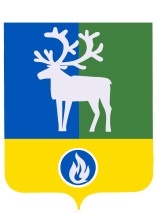 СЕЛЬСКОЕ ПОСЕЛЕНИЕ СОРУМБЕЛОЯРСКИЙ РАЙОНХАНТЫ-МАНСИЙСКИЙ АВТОНОМНЫЙ ОКРУГ – ЮГРА АДМИНИСТРАЦИЯ СЕЛЬСКОГО ПОСЕЛЕНИЯ  СОРУМПОСТАНОВЛЕНИЕот 23 декабря 2019 года                                                                                                        № 100                   О внесении изменений в постановление администрации сельского поселения Сорум от 11 августа 2016 года № 79В соответствии с частью 6 статьи 15 Федерального закона от 27 июля 2010 года                 № 210-ФЗ «Об организации предоставления государственных и муниципальных услуг», постановлением Правительства Российской Федерации от 27 сентября 2011 года № 797 «О взаимодействии между многофункциональными центрами предоставления государственных и муниципальных услуг и федеральными органами исполнительной власти, органами государственных внебюджетных фондов, органами государственной власти субъектов Российской Федерации, органами местного самоуправления» постановляю:1. Внести изменения в постановление администрации сельского поселения Сорум от 11 августа 2016 года № 79 «Об утверждении перечня муниципальных услуг, предоставляемых в муниципальном автономном учреждении Белоярского района «Многофункциональный центр предоставления государственных и муниципальных услуг в Белоярском районе»: - В пункт 2 слова «в газете «Белоярские вести» заменить словами «в бюллетене «Официальный вестник сельского поселения Сорум». 2. Внести изменения в перечень муниципальных услуг, предоставляемых в муниципальном автономном учреждении Белоярского района « Многофункциональный центр предоставления государственных и муниципальных услуг в Белоярском районе» постановления администрации сельского поселения Сорум от 11 августа 2016 года № 79 «Об утверждении перечня муниципальных услуг, предоставляемых в муниципальном автономном учреждении Белоярского района «Многофункциональный центр предоставления государственных и муниципальных услуг в Белоярском районе»» дополнив его следующими пунктами:2.1. «1.7. Предоставление информации о времени и месте театральных представлений, филармонических и эстрадных концертов и гастрольных мероприятий театров и филармоний, киносеансов, анонсы данных мероприятий»;2.2. «1.8. Признание помещения жилым помещением, жилого помещения непригодным для проживания и многоквартирного дома аварийным и подлежащим сносу или реконструкции»;2.3.  «1.9.     Предоставление жилых помещений муниципального жилищного фонда по договорам социального найма в сельском поселении Сорум».3. Опубликовать настоящее постановление в бюллетене «Официальный вестник  сельского поселения Сорум». 4.  Настоящее постановление вступает в силу после официального опубликования. 5. Контроль за исполнением постановления возложить на заместителя главы муниципального образования, заведующего сектором муниципального хозяйства администрации сельского поселения Сорум Тупицына А.В. Глава сельского поселения                                                                                   М.М. Маковей